МЕЖДУНАРОДНЫЙ (ЗАОЧНЫЙ)КОНКУРС ПРЕОДОЛЕНИЯ КОНФЛИКТНЫХ СИТУАЦИЙ «TOLERANCE TIME»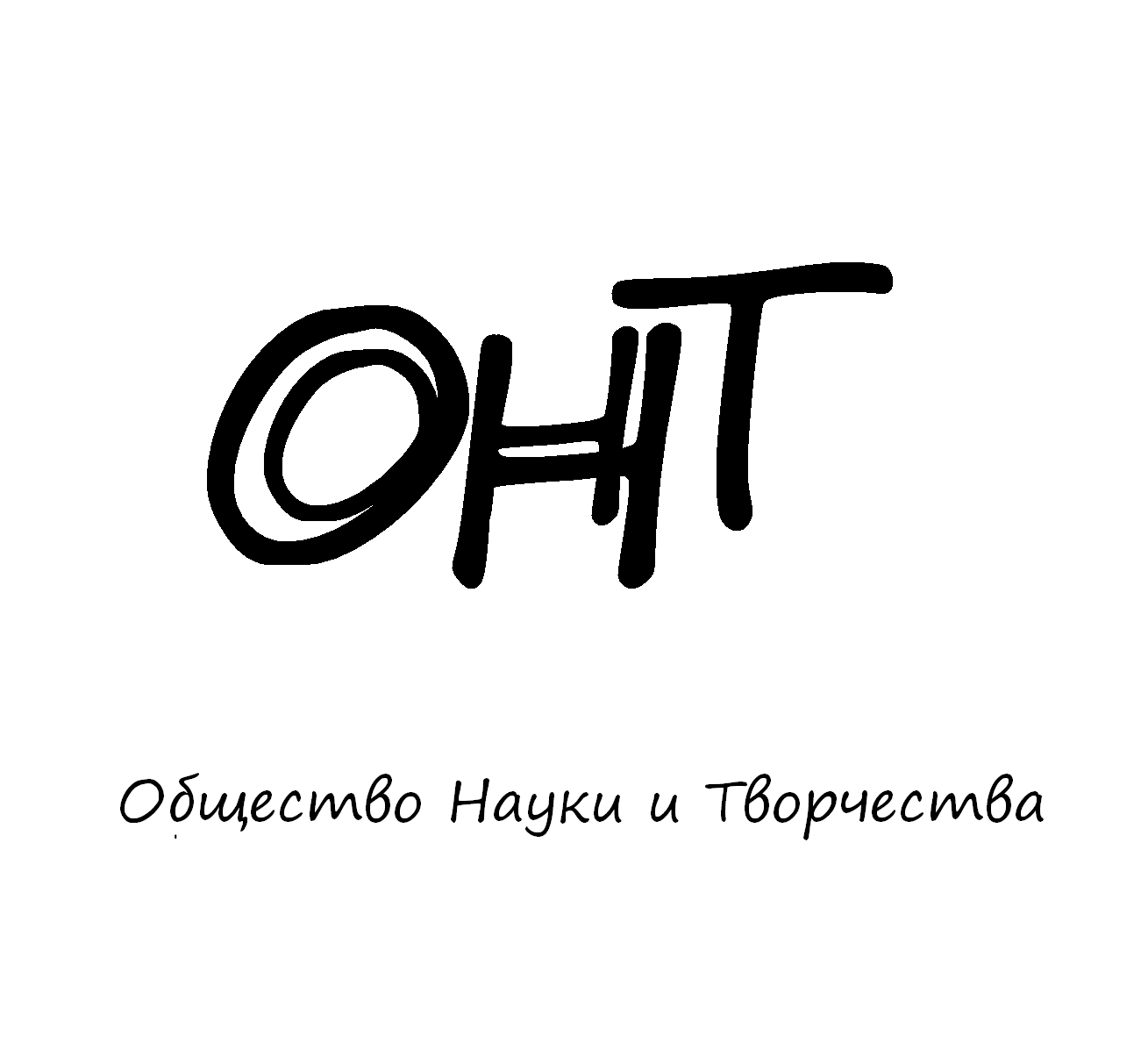 22 – 27 июля 2015 годаКазаньОбщество Науки и Творчества проводит Международный (заочный) конкурс преодоления конфликтных ситуаций «Tolerance Time», целью которого является повышение интереса студентов, школьников и преподавателей к преодолению различных конфликтных ситуаций в обществе, семье, близком кругу.Конкурс направлен на выявление определенных психологических компетенций, позволяет проверить уровень конфликтности и толерантности участника в повседневной жизни. В качестве заданий выступают кейсы, содержащие нестандартные ситуации, по решению которых нет шаблона.Правила участия:Для того чтобы принять участие в конкурсе, необходимо заполнить заявку на участие в конкурсе и выслать ее нам на электронную почту  вместе со сканом оплаты участия до 21 июля включительно. Приславшим нам скан оплаты участия в конкурсе и заявку, мы 22 июля отправляем на электронную почту задание конкурса, решение которой Вы должны прислать нам на нашу электронную почту (ontvor@yandex.ru) до 26 июля включительно. Название файла решения в формате Microsoft Word  обязательно должно содержать фамилию участника (к примеру, «Решение конкурса Иванов» без кавычек). Проверка конкурсных работ закончится 27 июля, тогда же и будут объявлены победители конкурса, и затем будет организована рассылка материалов (дипломов) участникам и победителям. Рассылка проходит в течение двух недель с момента объявления итогов конкурса.Дипломы отправляются посредством почтовой рассылке.Подведение итогов:По результатам конкурса будут определяться победители, занявшие 1, 2 и 3 места в каждой из секций участников (школьники, студенты, преподаватели). При большом количестве участников количество призовых мест увеличивается. Особыми дипломами будут отмечены самые оригинальные и нестандартные работы. Результаты будут объявлены  27 июля.Условия участия в конкурсе:Заявку на участие в конкурсе необходимо прислать до 21 июля 2015 г. (включительно) по электронной почте: ontvor@yandex.ru. К заявке следует приложить копию документа об оплате.Заявки, направленные позже указанного срока, к рассмотрению приниматься не будут. Стоимость участия:Оргвзнос для участников из РФ:400 рублей – оплата оргвзноса за участие в конкурсе с целью возмещения организационных, издательских, полиграфических расходов и расходов по пересылке материалов (дипломов)  участникам конкурса в другие города России.Участникам из РФ  платить следует по банковским реквизитам, указанным ниже. Если участников конкурса несколько, оплатить можно за всех участников одной общей суммой.Оргвзнос для участников из стран СНГ (кроме России):600 рублей – оплата оргвзноса за участие в конкурсе с целью возмещения организационных, издательских, полиграфических расходов и расходов по пересылке материалов (дипломов)  участникам конкурса в другие страны (кроме России).Участникам из стран СНГ (кроме России) платить следует через системы денежных переводов Western Union, Золотая Корона, Unistream и др. Перевод необходимо сделать на имя Кузьмин Сергей Владимирович, г. Казань (Kuzmin Sergey Vladimirovich, Kazan, Russia). Если участников конкурса несколько, перевод можно сделать одной общей суммой.Оргкомитет конкурса:1. Айзикова И.А. - доктор филологических наук, профессор Томского государственного университета.2. Есаджанян Б.М. - академик АПСН (РФ), доктор педагогических наук, профессор Армянского государственного педагогического университета им. Х.Абовяна, Ереван.3. Амирханян М.Д. - доктор филологических наук, профессор Ереванского государственного лингвистического университета им. В.Я. Брюсова.4. Тер-Вартанов Э.Р. - кандидат философских наук, доцент Ереванского государственного лингвистического университета им. В.Я. Брюсова.5. Сафарян Ю.А. - доктор архитектуры, профессор, лауреат Госпремии СССР, Ереванский государственный университет архитектуры и строительства.6. Петросян В.С. - кандидат исторических наук, доцент Ереванского государственного университета.7. Геворкян С.Р. - доктор психологических наук, профессор, Армянский государственный педагогический университет им. Х.Абовяна, Ереван.8. Котова Н.И. - зав. кафедрой товароведения и экспертизы товаров Кемеровского института (филиала) РГТЭУ, к.т.н., профессор.Контакты:Телефон: 89503125696 – руководитель Общества Науки и Творчества Кузьмин Сергей ВладимировичЭлектронная почта: ontvor@yandex.ruСайт: on-tvor.ruЗаявка на участие в конкурсе:Банковские реквизиты для оплаты оргвзноса (участникам из РФ):Представляем Вашему вниманию все научные мероприятия Общества Науки и Творчества в июле 2015 года:Конференция-конкурс (РИНЦ):30 июля. II Международная (заочная) научно – практическая конференция-конкурс по всем наукам «Мировое научное знание третьего тысячелетия»Конференции:24 июля. XXVI Международная (заочная) научно – практическая конференция гуманитарных и общественных наук «Современный этап развития общественных и гуманитарных наук в достижениях культуры и искусства»25 июля. XXVI Международная (заочная) научно – практическая конференция «Вопросы юриспруденции в сфере развития правовой грамотности и правосознания граждан»28 июля. XXVI Международная (заочная) научно – практическая конференция «Развитие продуктивного взаимодействия психологии и педагогики в современном образовательном процессе»29 июля. XXVI Международная (заочная) научно – практическая конференция «Тенденции развития мировой экономики в XXI веке» Публикации:1-31 июля. Международный научный журнал «SCIENCE TIME» (Выпуск №7/2015, РИНЦ)1-31 июля. Международный журнал коллективных монографий и объемных статей «Уникальные исследования  XXI  века» (Выпуск №7/2015, РИНЦ)1-31 июля. Международный сборник научных трудов «Интеграция мировых научных процессов как основа общественного прогресса» (Выпуск №27)Конкурсы:20-25  июля. Международный (заочный) конкурс предпринимательских инициатив «Creative Patrol» 22-27  июля. Международный (заочный) конкурс преодоления конфликтных ситуаций «Tolerance Time»28  июля. Международный (заочный) конкурс научных достижений «Golden Science - 2015»Подробности: на сайте on-tvor.ru  в разделе «Мероприятия».Ф.И.О. участника:Место учебы (работы):Секция участия:Школьник/студент/преподаватель (специалист)Адрес (на этот адрес будут высылаться материалы, почтовый индекс и получатель обязательны):E-mail:Контактный телефон:Источник, из которого вы узнали об Обществе Науки и Творчества:Получатель:ИП Кузьмин Сергей Владимирович (указывать полностью)ИНН 165720091033Р/с: 40802810207010000094 Банк
получателя:ПАО "ИнтехБанк"БИК: 049205804К/с: 30101810700000000804Назначение платежа:За участие в конкурсе преодоления конфликтных ситуаций «Tolerance Time» (указать ФИО участника)Дополнительные способы оплаты:Кошелек Web Money: R338981268449Яндекс. Кошелек: 41001790968661Дополнительные способы оплаты:Кошелек Web Money: R338981268449Яндекс. Кошелек: 41001790968661